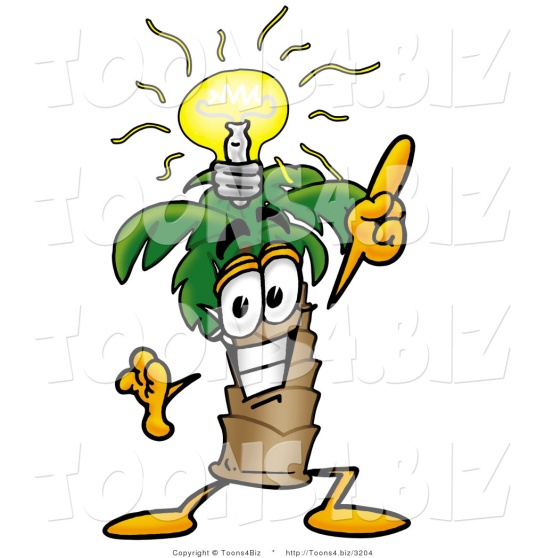 10 + 1 =                            20 + 3 = 50 + 5 =                            30 + 7 = 30 + 6 =                            50 + 1 =  30 + 8 =                            10 + 8 = 10 + 8 =                            40 + 4 = 10 + 2 =                     10 + 3 =                      70 + 4 =        40 + 7 =                     20 + 9 =                      50 + 1 = 30 + 0 =                     60 + 8 =                      10 + 10 = 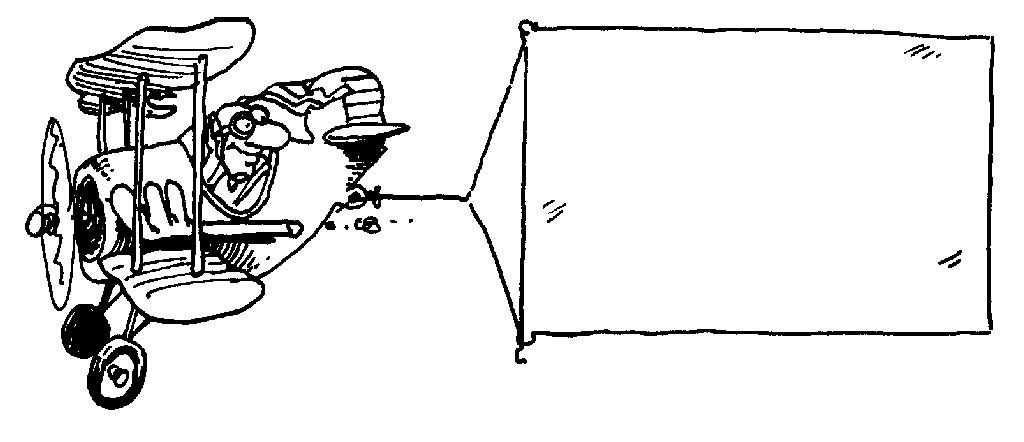 Ο Γιάννης έχει 3 δεκάδες με καλαμάκια.  Η Άννα έχει 4 δεκάδες με καλαμάκια.Ο Σπύρος έχει τα διπλάσια καλαμάκια από τα καλαμάκια          του Γιάννη. Ο Φοίβος έχει τα μισά καλαμάκια από τα καλαμάκια της         Άννας. 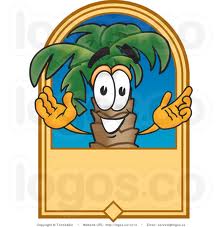 